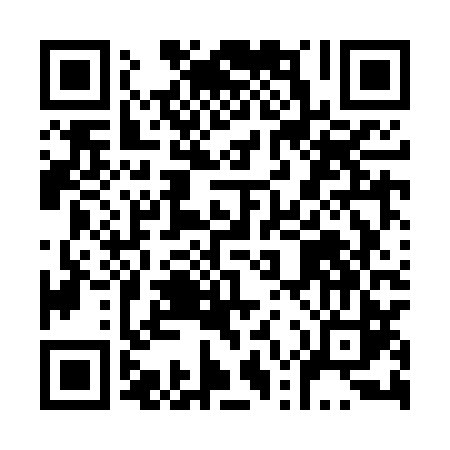 Prayer times for Wolka Wielbarska, PolandMon 1 Apr 2024 - Tue 30 Apr 2024High Latitude Method: Angle Based RulePrayer Calculation Method: Muslim World LeagueAsar Calculation Method: HanafiPrayer times provided by https://www.salahtimes.comDateDayFajrSunriseDhuhrAsrMaghribIsha1Mon4:036:0912:405:067:129:092Tue4:006:0612:395:077:149:123Wed3:576:0412:395:097:159:144Thu3:546:0112:395:107:179:175Fri3:515:5912:395:117:199:196Sat3:485:5712:385:127:219:227Sun3:455:5412:385:147:239:248Mon3:415:5212:385:157:259:279Tue3:385:5012:375:167:269:2910Wed3:355:4712:375:187:289:3211Thu3:315:4512:375:197:309:3512Fri3:285:4312:375:207:329:3713Sat3:255:4012:365:217:349:4014Sun3:215:3812:365:237:359:4315Mon3:185:3612:365:247:379:4616Tue3:145:3312:365:257:399:4917Wed3:115:3112:355:267:419:5218Thu3:075:2912:355:277:439:5519Fri3:035:2712:355:297:449:5820Sat3:005:2412:355:307:4610:0121Sun2:565:2212:355:317:4810:0422Mon2:525:2012:345:327:5010:0723Tue2:485:1812:345:337:5210:1024Wed2:455:1612:345:347:5310:1425Thu2:415:1312:345:367:5510:1726Fri2:375:1112:345:377:5710:2027Sat2:335:0912:345:387:5910:2428Sun2:285:0712:335:398:0110:2729Mon2:245:0512:335:408:0210:3130Tue2:215:0312:335:418:0410:35